June 2013June 2013June 2013June 2013June 2013June 2013June 2013MonTueWedThuFriSat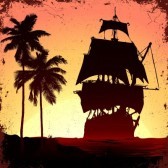 1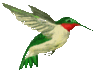 234567Salmon Release – Grade 4P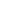 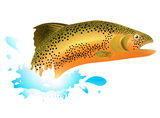 8910Kindergarten – Beaubear’s Island1112Peer Helpers & Leadership Students – Kouchibouguac Nat. Park1314 Grade 5’s – Beaubear’s IslandGrade 2’s – KouchibouguacGrade 4’s – Buctouche DunesGr. 1W – Mini PuttGr. 3’s – Middle Is.15Carry over for June 14thGrade 1B – Hollow/Elm Park1617Awards Day(students only)18Sports’ Day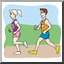 K-2 – St. Andrews  3-5 – JMH Track19Grade 5 Banquet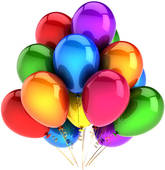 20Black Light Show – 9:15 amSt. Andrew’s Got Talent – 12:30 pm21Last Day for StudentsDismissal at 11:30Have a safe, fun-filled summer!22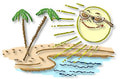 23/30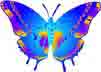 242526272829